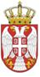 	Република СрбијаОСНОВНА ШКОЛА „КРАЉ ПЕТАР  I“        Ниш, Војводе Путника бр. 1        Број:                 Датум 30.08.2022. годинеИ З В О Диз записника са 73.  телефонске седнице,Школског одбора  ОШ »Краљ Петар I« у Нишу,одржане дана  30.08. 2022. године.ОДЛУКЕ1. Донета Одлука о доношењу Измена финансијског плана за 2022. годину.									записничар									Лидија Цветковић